
Hello Everyone,

Come join us for a family picnic and a day full of fun, games, and performance by the youth to celebrate the 25th Anniversary of the Independence Day of Eritrea at the Canyon Rim Park in Orange County. 

Celebration of the 25th Anniversary of the Independence Day of Eritrea
Date: Saturday May 21, 2016;
Time: 12:00pm - 7pm
Location: Canyon Rim Park
              7305 E. Canyon Rim Rd.
               Anaheim, CA 92808

Thank you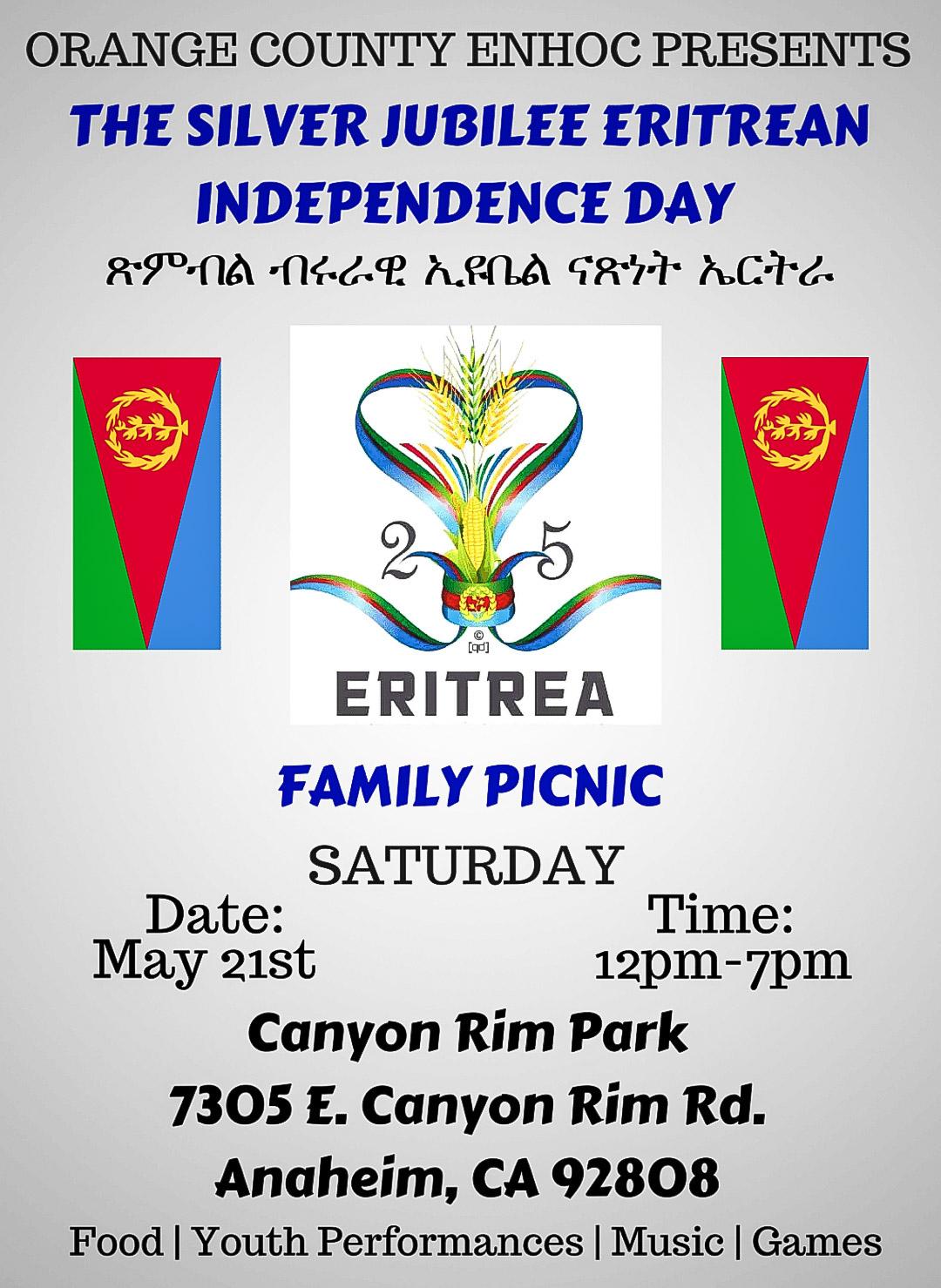 